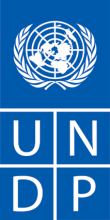 REQUEST FOR QUOTATION (RFQ)Dear Sir / Madam:We kindly request you to submit your quotation for:as detailed in Annex 1 of this RFQ.  When preparing your quotation, please be guided by the form attached hereto as Annex 2.Quotations may be submitted on or before Tuesday,  by 12:00 CETand via electronic mail to the address below:United Nations Development ProgrammeGeneral Serviceregistry.ba@undp.orgRef. number RFQ-048-20It shall remain your responsibility to ensure that your quotation will reach the address above on or before the deadline.  Quotations that are received by UNDP after the deadline indicated above, for whatever reason, shall not be considered for evaluation.  Please take note of the following requirements and conditions pertaining to the supply of the abovementioned good/s:  Goods offered shall be reviewed based on completeness and compliance of the quotation with the minimum specifications described above and any other annexes providing details of UNDP requirements. The quotation that complies with all of the specifications, requirements and offers the lowest price, as well as all other evaluation criteria indicated, shall be selected.  Any offer that does not meet the requirements shall be rejected.Any discrepancy between the unit price and the total price (obtained by multiplying the unit price and quantity) shall be re-computed by UNDP. The unit price shall prevail and the total price shall be corrected. If the supplier does not accept the final price based on UNDP’s re-computation and correction of errors, its quotation will be rejected.  After UNDP has identified the lowest price offer, UNDP reserves the right to award the contract based only on the prices of the goods in the event that the transportation cost (freight and insurance) is found to be higher than UNDP’s own estimated cost if sourced from its own freight forwarder and insurance provider.  At any time during the validity of the quotation, no price variation due to escalation, inflation, fluctuation in exchange rates, or any other market factors shall be accepted by UNDP after it has received the quotation. At the time of award of Contract or Purchase Order, UNDP reserves the right to vary (increase or decrease) the quantity of services and/or goods, by up to a maximum twenty five per cent (25%) of the total offer, without any change in the unit price or other terms and conditions.  Any Purchase Order that will be issued as a result of this RFQ shall be subject to the General Terms and Conditions attached hereto. The mere act of submission of a quotation implies that the vendor accepts without question the General Terms and Conditions of UNDP herein attached as Annex 3.UNDP is not bound to accept any quotation, nor award a contract/Purchase Order, nor be responsible for any costs associated with a Supplier’s preparation and submission of a quotation, regardless of the outcome or the manner of conducting the selection process. 	Please be advised that UNDP’s vendor protest procedure is intended to afford an opportunity to appeal for persons or firms not awarded a purchase order or contract in a competitive procurement process.  In the event that you believe you have not been fairly treated, you can find detailed information about vendor protest procedures in the following link: http://www.undp.org/content/undp/en/home/operations/procurement/protestandsanctions/UNDP encourages every prospective Vendor to avoid and prevent conflicts of interest, by disclosing to UNDP if you, or any of your affiliates or personnel, were involved in the preparation of the requirements, design, specifications, cost estimates, and other information used in this RFQ.  UNDP implements a zero tolerance on fraud and other proscribed practices, and is committed to identifying and addressing all such acts and practices against UNDP, as well as third parties involved in UNDP activities.  UNDP expects its suppliers to adhere to the UN Supplier Code of Conduct found in this link: http://www.un.org/depts/ptd/pdf/conduct_english.pdfThank you and we look forward to receiving your quotation.Sincerely yours,UNDP BIH	Annex 1Technical specificationsAnnex 2FORM FOR SUBMITTING SUPPLIER’S  QUOTATION(This Form must be submitted only using the Supplier’s Official Letterhead/Stationery)We, the undersigned, hereby accept in full the UNDP General Terms and Conditions, and herebyoffer to supply the items listed below in conformity with the specification and requirements of UNDP as per RFQ Reference No.BIH/RFQ/048/20TABLE 1 :  Offer to Supply Goods Compliant with Technical Specifications and Requirements TABLE 2: Offer to Comply with Other Conditions and Related Requirements All other information that we have not provided automatically implies our full compliance with the requirements, terms and conditions of the RFQ.[Name and Signature of the Supplier’s Authorized Person][Designation][Date]Annex 3General Terms and ConditionsGeneral Terms and Conditions (for Goods and/or Services) Link:  English version UNDP BIHZmaja od Bosne bb; SarajevoDATE: UNDP BIHZmaja od Bosne bb; SarajevoREFERENCE: BIH/RFQ/048/20Delivery Terms [INCOTERMS 2010] Customs clearance, if needed, shall be done by:Supplier/Offeror  Exact Address/es of Delivery Location/s (identify all, if multiple)Prirodno-matematički fakultet, Mladena Stojanovića 2, 78000 Banja Luka, BiH / Faculty of natural sciences and mathematics, Mladena Stojanovića 2, 78000 Banja Luka, BiHMašinski fakultet u Tuzli, Urfeta Vejzagića br.4, 75000 Tuzla, BiH / Faculty of Mechanical Engineering in Tuzla, Urfeta Vejzagića br.4, 75000 Tuzla, BiHMašinski fakultet u Zenici, Fakultetska br.1, 72000 Zenica, BiH / Faculty of Mechanical Engineering in Zenica, Fakultetska br.1, 73000 Zenica, BiHUNDP Preferred Freight Forwarder, if anyNot applicableDistribution of shipping documents (if using freight forwarder)Not applicableLatest Expected Delivery Date and Time (if delivery time exceeds this, quote may be rejected by UNDP)15 calendar days upon acceptance of UNDP PODelivery ScheduleNot applicablePacking Requirements NAMode of TransportLandPreferred Currency of QuotationLocal Currency: BAMValue Added Tax on Price QuotationMust be exclusive of VAT and other applicable indirect taxes (VAT, custom and other applicable taxes stated separately)After-sales services requiredWarranty period as indicated in Annex 1.The supplier is due to made available service network and spare parts during the warranty and after warranty period Deadline for the Submission of Quotation  by 12:00 CETAll documentations, including catalogs, instructions and operating manuals, shall be in this language Local or English languageDocuments to be submitted Duly Accomplished Form as provided in Annex 2, and in accordance with the list of requirements in Annex 1;/Pravilno ispunjen obrazac kako je navedeno u Prilogu 2 i u skladu sa listom zahtjeva u Prilogu 1  Latest Business Registration Certificate; /Najnovije rješenje o registraciji;TaxRegistrationCertificate/Uvjerenje o poreskoj registraciji; List of three references in the last three (3) years for the similar scope of services and/or delivery of goods. /Tri reference u posljednje tri (3) godine za sličan opseg usluga i/ili isporuku robe; Written Self-Declaration of not being included in the UN Security Council 1267/1989 list, UN Procurement Division List or other UN Ineligibility List. /Pisana izjava da se podnosilac prijave ne nalazi na listi Vijeća sigurnosti UN-a 1267/1989, UN odjela za nabavke ili drugoj UN listu o neprihvatljivosti;Catalogue/technical specification of the offered devices /Katalog proizvoda sa tačno označenim proizvodima i specifikacijom iz ponude za uređaje;Proofs of service and spare parts availability in Bosnia and Herzegovina orregionallyin Serbia/Croatiasuch as contract with service and spare parts providers etc./Dokaz o dostupnosti rezervnih dijelova i servisa u BiH ili regionalno u Srbiji /Hrvatskoj kao što su ugovori sa serviserima i distributerima rezervnih dijelova;Statement that service and maintenance will be covered during 1 yearwarranty periodand 4 years after warranty period (in total 5 years), from the date of delivery. /Servis: Obezbjedjen u toku 1 godine garantnog perioda i 4 godine nakon garantnog perioda, od dana izvršene isporuke.  Declaration of CE marking Conformity for those machinery and equipment whose technical specifications require such marking. /Deklaracija o CE oznakama Usaglašenost za mašine i opremu čije tehničke specifikacije zahtevaju takvo obilježavanje.CB Test certificate for devices. / Certifikate CB testa za uređaje. Period of Validity of Quotes starting the Submission Date60 days Partial QuotesPermitted. Proposers can apply for one or more items.Payment TermsWithin 30 days upon UNDP’s acceptance of the goods delivered as specified and receipt of invoice.Advanced PaymentEvaluation Criteria  Technical responsiveness/Full compliance to requirements and lowest price Full acceptance of the PO/Contract General Terms and Conditions UNDP will award to:One or more Proposers, depending on the following factors:  a)	Technical responsiveness/Full compliance to requirements b)	Lowest price offer of technically qualified/responsive Quotationper LOT Type of Contract to be SignedPurchase OrderSpecial conditions of ContractCancellation of PO/Contract if the delivery/completion is delayed by Conditions for Release of PaymentWritten Acceptance of Goods based on full compliance with RFQ requirementsAnnexes to this RFQ Specifications of the Goods Required (Annex 1) Form for Submission of Quotation (Annex 2) General Terms and Conditions / Special Conditions (Annex 3) Link:  English version Non-acceptance of the terms of the General Terms and Conditions (GTC) shall be grounds for disqualification from this procurement process.   Work plan/Gantt chart (Annex 4)Contact Person for Inquiries(Written inquiries only)UNDP BIH - GENERAL SERVICES registry.ba@undp.org  Fax: 033 552 330Any delay in UNDP’s response shall be not used as a reason for extending the deadline for submission, unless UNDP determines that such an extension is necessary and communicates a new deadline to the Proposers.No. Br.Opis i karakteristikeproizvoda Opis i karakteristikeproizvoda Description and characteristics of the productUnit of measure /Jedinična mjeraQuantity/KoličinaMjesto isporuke Delivery location1.3D printer (FFF tehnologija)Ultimaker 2+3D printer (FFF tehnologija)Ultimaker 2+3D printer (FFF technology)Ultimaker 2+Set / komplet41.Radna zapremina (X,Y,Z), min.: 223 x 223 x 205 mm Ekstruzija: Jedna ekstruzija sa mogućnošću izmjene mlaznicePodržani gradivni materijali: PLA, ABS, Nylon, CPE, CPE+, PC, PP, TPU 95APrečnik filamenta: 2,85 mm Prečnik dizne/jezgre: 0.25 mm, 0.4 mm, 0.8 mmTemperatura dizne: Min. interval od  180 - 260 °CXYZ rezolucija: 12.5, 12.5, 5 micronRadna ploča: grijana staklena ploča za printanje (20-100 C)Vrsta feeder-a: zupčasti feederBrzina gradnje: 0.25 mm nozzle: < 8 mm3/s0.4 mm nozzle: < 16 mm3/s0.6 mm nozzle: < 23 mm3/s0.8 mm nozzle: < 24 mm3/sRezolucija slojeva: 0.25 mm nozzle: 150 - 60 micron0.4 mm nozzle: 200 - 20 micron0.6 mm nozzle: 400 - 20 micron0.8 mm nozzle: 600 - 20 micron Napajanje: 220VAC, 50/60 HzSoftver: Besplatan odgovarajući softver koji je kompatibilan sa uređajem / Ultimaker CuraPodržani opertivni sistemi: macOS, Windows i LinuxPodržani formati: STL, OBJ, X3D, 3MF, BMP, GIF, JPG, PNGKonekcija: USB port, SD Card Reader	Radna zapremina (X,Y,Z), min.: 223 x 223 x 205 mm Ekstruzija: Jedna ekstruzija sa mogućnošću izmjene mlaznicePodržani gradivni materijali: PLA, ABS, Nylon, CPE, CPE+, PC, PP, TPU 95APrečnik filamenta: 2,85 mm Prečnik dizne/jezgre: 0.25 mm, 0.4 mm, 0.8 mmTemperatura dizne: Min. interval od  180 - 260 °CXYZ rezolucija: 12.5, 12.5, 5 micronRadna ploča: grijana staklena ploča za printanje (20-100 C)Vrsta feeder-a: zupčasti feederBrzina gradnje: 0.25 mm nozzle: < 8 mm3/s0.4 mm nozzle: < 16 mm3/s0.6 mm nozzle: < 23 mm3/s0.8 mm nozzle: < 24 mm3/sRezolucija slojeva: 0.25 mm nozzle: 150 - 60 micron0.4 mm nozzle: 200 - 20 micron0.6 mm nozzle: 400 - 20 micron0.8 mm nozzle: 600 - 20 micron Napajanje: 220VAC, 50/60 HzSoftver: Besplatan odgovarajući softver koji je kompatibilan sa uređajem / Ultimaker CuraPodržani opertivni sistemi: macOS, Windows i LinuxPodržani formati: STL, OBJ, X3D, 3MF, BMP, GIF, JPG, PNGKonekcija: USB port, SD Card Reader	Build volume (X,Y,Z) min.:  223 x 223 x 205 mmPrint head: Single extrusion print head with swappable nozzlesCompatible Materials: PLA, ABS, Nylon, CPE, CPE+, PC, PP, TPU 95AFilament Diameter:2.85 mmNozzle diameter: 0.25 mm, 0.4 mm, 0.6 mm, 0.8 mmNozzle temperature Min. interval  180 - 260 °CXYZ accuracy: 12.5, 12.5, 5 micronBuild plate: grijana staklena ploča za printanje (20-100 C)Feeder type: Geared feederBuild speed:  0.25 mm nozzle: < 8 mm^3/s0.4 mm nozzle: < 16 mm^3/s0.6 mm nozzle: < 23 mm^3/s0.8 mm nozzle: < 24 mm^3/sLayer resolution:0.25 mm nozzle: 150 - 60 micron0.4 mm nozzle: 200 - 20 micron0.6 mm nozzle: 400 - 20 micron0.8 mm nozzle: 600 - 20 micron Power: 220VAC, 50/60 HzSoftware: Free device-compatible software  /Ultimaker CuraSupported OS: MacOS, Windows and LinuxFile types: STL, OBJ, X3D, 3MF, BMP, GIF, JPG, PNGConnectivity: USB port, SD Card Reader	Set / komplet11. Faculty of natural sciences and mathematics, Mladena Stojanovića 2, 78000 Banja Luka, BiH1.Radna zapremina (X,Y,Z), min.: 223 x 223 x 205 mm Ekstruzija: Jedna ekstruzija sa mogućnošću izmjene mlaznicePodržani gradivni materijali: PLA, ABS, Nylon, CPE, CPE+, PC, PP, TPU 95APrečnik filamenta: 2,85 mm Prečnik dizne/jezgre: 0.25 mm, 0.4 mm, 0.8 mmTemperatura dizne: Min. interval od  180 - 260 °CXYZ rezolucija: 12.5, 12.5, 5 micronRadna ploča: grijana staklena ploča za printanje (20-100 C)Vrsta feeder-a: zupčasti feederBrzina gradnje: 0.25 mm nozzle: < 8 mm3/s0.4 mm nozzle: < 16 mm3/s0.6 mm nozzle: < 23 mm3/s0.8 mm nozzle: < 24 mm3/sRezolucija slojeva: 0.25 mm nozzle: 150 - 60 micron0.4 mm nozzle: 200 - 20 micron0.6 mm nozzle: 400 - 20 micron0.8 mm nozzle: 600 - 20 micron Napajanje: 220VAC, 50/60 HzSoftver: Besplatan odgovarajući softver koji je kompatibilan sa uređajem / Ultimaker CuraPodržani opertivni sistemi: macOS, Windows i LinuxPodržani formati: STL, OBJ, X3D, 3MF, BMP, GIF, JPG, PNGKonekcija: USB port, SD Card Reader	Radna zapremina (X,Y,Z), min.: 223 x 223 x 205 mm Ekstruzija: Jedna ekstruzija sa mogućnošću izmjene mlaznicePodržani gradivni materijali: PLA, ABS, Nylon, CPE, CPE+, PC, PP, TPU 95APrečnik filamenta: 2,85 mm Prečnik dizne/jezgre: 0.25 mm, 0.4 mm, 0.8 mmTemperatura dizne: Min. interval od  180 - 260 °CXYZ rezolucija: 12.5, 12.5, 5 micronRadna ploča: grijana staklena ploča za printanje (20-100 C)Vrsta feeder-a: zupčasti feederBrzina gradnje: 0.25 mm nozzle: < 8 mm3/s0.4 mm nozzle: < 16 mm3/s0.6 mm nozzle: < 23 mm3/s0.8 mm nozzle: < 24 mm3/sRezolucija slojeva: 0.25 mm nozzle: 150 - 60 micron0.4 mm nozzle: 200 - 20 micron0.6 mm nozzle: 400 - 20 micron0.8 mm nozzle: 600 - 20 micron Napajanje: 220VAC, 50/60 HzSoftver: Besplatan odgovarajući softver koji je kompatibilan sa uređajem / Ultimaker CuraPodržani opertivni sistemi: macOS, Windows i LinuxPodržani formati: STL, OBJ, X3D, 3MF, BMP, GIF, JPG, PNGKonekcija: USB port, SD Card Reader	Build volume (X,Y,Z) min.:  223 x 223 x 205 mmPrint head: Single extrusion print head with swappable nozzlesCompatible Materials: PLA, ABS, Nylon, CPE, CPE+, PC, PP, TPU 95AFilament Diameter:2.85 mmNozzle diameter: 0.25 mm, 0.4 mm, 0.6 mm, 0.8 mmNozzle temperature Min. interval  180 - 260 °CXYZ accuracy: 12.5, 12.5, 5 micronBuild plate: grijana staklena ploča za printanje (20-100 C)Feeder type: Geared feederBuild speed:  0.25 mm nozzle: < 8 mm^3/s0.4 mm nozzle: < 16 mm^3/s0.6 mm nozzle: < 23 mm^3/s0.8 mm nozzle: < 24 mm^3/sLayer resolution:0.25 mm nozzle: 150 - 60 micron0.4 mm nozzle: 200 - 20 micron0.6 mm nozzle: 400 - 20 micron0.8 mm nozzle: 600 - 20 micron Power: 220VAC, 50/60 HzSoftware: Free device-compatible software  /Ultimaker CuraSupported OS: MacOS, Windows and LinuxFile types: STL, OBJ, X3D, 3MF, BMP, GIF, JPG, PNGConnectivity: USB port, SD Card Reader	Set / komplet22. Faculty of Mechanical Engineering in Tuzla, Urfeta Vejzagića br.4, 75000 Tuzla, BiH1.Radna zapremina (X,Y,Z), min.: 223 x 223 x 205 mm Ekstruzija: Jedna ekstruzija sa mogućnošću izmjene mlaznicePodržani gradivni materijali: PLA, ABS, Nylon, CPE, CPE+, PC, PP, TPU 95APrečnik filamenta: 2,85 mm Prečnik dizne/jezgre: 0.25 mm, 0.4 mm, 0.8 mmTemperatura dizne: Min. interval od  180 - 260 °CXYZ rezolucija: 12.5, 12.5, 5 micronRadna ploča: grijana staklena ploča za printanje (20-100 C)Vrsta feeder-a: zupčasti feederBrzina gradnje: 0.25 mm nozzle: < 8 mm3/s0.4 mm nozzle: < 16 mm3/s0.6 mm nozzle: < 23 mm3/s0.8 mm nozzle: < 24 mm3/sRezolucija slojeva: 0.25 mm nozzle: 150 - 60 micron0.4 mm nozzle: 200 - 20 micron0.6 mm nozzle: 400 - 20 micron0.8 mm nozzle: 600 - 20 micron Napajanje: 220VAC, 50/60 HzSoftver: Besplatan odgovarajući softver koji je kompatibilan sa uređajem / Ultimaker CuraPodržani opertivni sistemi: macOS, Windows i LinuxPodržani formati: STL, OBJ, X3D, 3MF, BMP, GIF, JPG, PNGKonekcija: USB port, SD Card Reader	Radna zapremina (X,Y,Z), min.: 223 x 223 x 205 mm Ekstruzija: Jedna ekstruzija sa mogućnošću izmjene mlaznicePodržani gradivni materijali: PLA, ABS, Nylon, CPE, CPE+, PC, PP, TPU 95APrečnik filamenta: 2,85 mm Prečnik dizne/jezgre: 0.25 mm, 0.4 mm, 0.8 mmTemperatura dizne: Min. interval od  180 - 260 °CXYZ rezolucija: 12.5, 12.5, 5 micronRadna ploča: grijana staklena ploča za printanje (20-100 C)Vrsta feeder-a: zupčasti feederBrzina gradnje: 0.25 mm nozzle: < 8 mm3/s0.4 mm nozzle: < 16 mm3/s0.6 mm nozzle: < 23 mm3/s0.8 mm nozzle: < 24 mm3/sRezolucija slojeva: 0.25 mm nozzle: 150 - 60 micron0.4 mm nozzle: 200 - 20 micron0.6 mm nozzle: 400 - 20 micron0.8 mm nozzle: 600 - 20 micron Napajanje: 220VAC, 50/60 HzSoftver: Besplatan odgovarajući softver koji je kompatibilan sa uređajem / Ultimaker CuraPodržani opertivni sistemi: macOS, Windows i LinuxPodržani formati: STL, OBJ, X3D, 3MF, BMP, GIF, JPG, PNGKonekcija: USB port, SD Card Reader	Build volume (X,Y,Z) min.:  223 x 223 x 205 mmPrint head: Single extrusion print head with swappable nozzlesCompatible Materials: PLA, ABS, Nylon, CPE, CPE+, PC, PP, TPU 95AFilament Diameter:2.85 mmNozzle diameter: 0.25 mm, 0.4 mm, 0.6 mm, 0.8 mmNozzle temperature Min. interval  180 - 260 °CXYZ accuracy: 12.5, 12.5, 5 micronBuild plate: grijana staklena ploča za printanje (20-100 C)Feeder type: Geared feederBuild speed:  0.25 mm nozzle: < 8 mm^3/s0.4 mm nozzle: < 16 mm^3/s0.6 mm nozzle: < 23 mm^3/s0.8 mm nozzle: < 24 mm^3/sLayer resolution:0.25 mm nozzle: 150 - 60 micron0.4 mm nozzle: 200 - 20 micron0.6 mm nozzle: 400 - 20 micron0.8 mm nozzle: 600 - 20 micron Power: 220VAC, 50/60 HzSoftware: Free device-compatible software  /Ultimaker CuraSupported OS: MacOS, Windows and LinuxFile types: STL, OBJ, X3D, 3MF, BMP, GIF, JPG, PNGConnectivity: USB port, SD Card Reader	Set / komplet13. Faculty of Mechanical Engineering in Zenica, Fakultetska br.1, 73000 Zenica, BiH2.3D printer (FFF tehnologija)BCN3D SIGMAX R193D printer (FFF tehnologija)BCN3D SIGMAX R193D printer (FFF technology)BCN3D SIGMAX R19Set / komplet22.Radna zapremina (X,Y,Z), minimalno:  420mm x 297mm x 210mmEkstruzija: dupla ekstruzijaPodržani gradivni materijali: PLA, NYLON, PET-G, ABS, TPU, PVAPrečnik filamenta: 2,85 mm Prečnik dizne/jezgre:  0,3mm / 0,4mm / 0,5mm (Special) / 0,6mm (Standard) / 0,8mm / 1,0mmTemperatura ekstrudera : Max 290°CXYZ rezolucija:	 1,25μm / 1,25μm / 1μmNačini štampanja SimpleDual - IDEXDuplicationMirrorNapajanje: 220VAC, 50/60 HzSoftver: Factory software, Simplify3D, Slic3rPodržani opertivni sistemi: Windows, Mac, LinuxPodržani formati: STL, OBJ, AMFPovezivanje:  SD Card (autonomous)USBRadna zapremina (X,Y,Z), minimalno:  420mm x 297mm x 210mmEkstruzija: dupla ekstruzijaPodržani gradivni materijali: PLA, NYLON, PET-G, ABS, TPU, PVAPrečnik filamenta: 2,85 mm Prečnik dizne/jezgre:  0,3mm / 0,4mm / 0,5mm (Special) / 0,6mm (Standard) / 0,8mm / 1,0mmTemperatura ekstrudera : Max 290°CXYZ rezolucija:	 1,25μm / 1,25μm / 1μmNačini štampanja SimpleDual - IDEXDuplicationMirrorNapajanje: 220VAC, 50/60 HzSoftver: Factory software, Simplify3D, Slic3rPodržani opertivni sistemi: Windows, Mac, LinuxPodržani formati: STL, OBJ, AMFPovezivanje:  SD Card (autonomous)USBBuild volume (X,Y,Z) minimum: 420mm x 297mm x 210mmPrint head: double extrusion (two heads)Compatible Materials:  PLA, NYLON, PET-G, ABS, TPU, PVAFilament Diameter:2.85 mmNozzle diameter:  0,3mm / 0,4mm / 0,5mm (Special) / 0,6mm (Standard) / 0,8mm / 1,0mmExtruder maximum temperatureXYZ resolution  1,25μm / 1,25μm / 1μmPrinting ModesSimpleDual - IDEXDuplicationMirrorPower: 220VAC, 50/60 HzSoftware:  Factory software, Simplify3D, Slic3rSupported OS: Windows, Mac, LinuxFile types: STL, OBJ, AMFConnectivity:  SD Card (autonomous)USBSet / komplet21. Faculty of natural sciences and mathematics, Mladena Stojanovića 2, 78000 Banja Luka, BiH3.LaptopsLaptopsLaptopspcs / kom33.Procesor: minimum Intel i5 8. generacija ili boljeRAM memorija: minimum 8 GBHard Disc: SSD minimum 256GB, HDD minimum 1TBEkran: 15 inch, 1920x1080 pxGrafika: NVIDIA GeForce GTX 1650 sa minimalno 4GB GDDR5 ili boljeOperativni sistem Windows 10 instalisanProcesor: minimum Intel i5 8. generacija ili boljeRAM memorija: minimum 8 GBHard Disc: SSD minimum 256GB, HDD minimum 1TBEkran: 15 inch, 1920x1080 pxGrafika: NVIDIA GeForce GTX 1650 sa minimalno 4GB GDDR5 ili boljeOperativni sistem Windows 10 instalisanProcesor: minimum Intel i5 8. generation or beterRAM memory: minimum 8 GBHard Disc: SSD minimum 256GB, HDD minimum 1TBScreen: 15 inch, 1920x1080 pxGraphic card: NVIDIA GeForce GTX 1650 with minimum 4GB GDDR5 or beterWindows 10 operating system instaledpcs / kom31. Faculty of natural sciences and mathematics, Mladena Stojanovića 2, 78000 Banja Luka, BiH4.3D printer (FDM tehnologija)Ultimaker S5 PRO3D printer (FDM tehnologija)Ultimaker S5 PRO3D printer (FDM technology)Ultimaker S5 PROSet / komplet24.Radna zapremina (X,Y,Z), minimalno: 330 x 240 x 300, mmEkstruzija: Dualna ekstruzija sa sistemom za automatsko podizanje mlaznica (mogućnost korištenja dva materijala istovremeno)Podržani gradivni materijali: Nylon, PLA, Tough PLA,  PLA-X, ABS, ABS-X, HIPS, PC-ABS, ASA, CPE, CPE+, PC, TPU 95A, PP, PVA,  Breakaway, PA6 sa staklenim vlaknima, PA6/PA66, TPC, PET-G, ARNITE 3040, ARNITEL 2045, ARNITEL 2060HT, PA-CX12,  NOVAMID 1030, NOVAMID 1030 CF10, NOVAMID 1070 (mogućnost korištenja materijala različitih proizvođača – open filament)Potporni materijal: Čvrsti i vodorastvorljiviSpremnik za materijal: 6 rolniPrečnik filamenta: 2,85 mm Sistem za dostavu materijala (fider): Dvostruki fider, otporan na abraziju (mogućnost korištenja kompozitnih materijala)Prečnik dizne/jezgre: 0.25 mm, 0.4 mm, 0.8 mmTemperatura dizne: Min. interval od 180 ˚C - 280 ˚CXYZ rezolucija: 6.9, 6.9, 2.5 μmBrzina gradnje: <24 mm3/sRezolucija slojeva: 0,25 mm dizna: min. 150 – 60 µm0,40 mm dizna: min. 200 – 20 µm0,60 mm dizna: min. 300 – 20 µm0,80 mm dizna: min. 600 – 20 µmNapajanje: 220VAC, 50/60 HzPodržani opertivni sistemi: Mac OS, Windows i LinuxPodržani formati: STL, OBJ, X3D, 3MF, BMP, GIF, JPG, PNGPovezivanje: Wi-Fi, LAN, USBWEB kontrolna kamera: DASoftver: Ultimaker CuraRadna zapremina (X,Y,Z), minimalno: 330 x 240 x 300, mmEkstruzija: Dualna ekstruzija sa sistemom za automatsko podizanje mlaznica (mogućnost korištenja dva materijala istovremeno)Podržani gradivni materijali: Nylon, PLA, Tough PLA,  PLA-X, ABS, ABS-X, HIPS, PC-ABS, ASA, CPE, CPE+, PC, TPU 95A, PP, PVA,  Breakaway, PA6 sa staklenim vlaknima, PA6/PA66, TPC, PET-G, ARNITE 3040, ARNITEL 2045, ARNITEL 2060HT, PA-CX12,  NOVAMID 1030, NOVAMID 1030 CF10, NOVAMID 1070 (mogućnost korištenja materijala različitih proizvođača – open filament)Potporni materijal: Čvrsti i vodorastvorljiviSpremnik za materijal: 6 rolniPrečnik filamenta: 2,85 mm Sistem za dostavu materijala (fider): Dvostruki fider, otporan na abraziju (mogućnost korištenja kompozitnih materijala)Prečnik dizne/jezgre: 0.25 mm, 0.4 mm, 0.8 mmTemperatura dizne: Min. interval od 180 ˚C - 280 ˚CXYZ rezolucija: 6.9, 6.9, 2.5 μmBrzina gradnje: <24 mm3/sRezolucija slojeva: 0,25 mm dizna: min. 150 – 60 µm0,40 mm dizna: min. 200 – 20 µm0,60 mm dizna: min. 300 – 20 µm0,80 mm dizna: min. 600 – 20 µmNapajanje: 220VAC, 50/60 HzPodržani opertivni sistemi: Mac OS, Windows i LinuxPodržani formati: STL, OBJ, X3D, 3MF, BMP, GIF, JPG, PNGPovezivanje: Wi-Fi, LAN, USBWEB kontrolna kamera: DASoftver: Ultimaker CuraBuild volume (X,Y,Z) minimum: 330 x 240 x 300, mmPrint head: Dual extrusion print head with an auto-nozzle lifting system and swappable print cores (possibility of using two materials at the same time)Compatible Materials: Nylon, PLA, Tough PLA,  PLA-X, ABS, ABS-X, HIPS, PC-ABS, ASA, CPE, CPE+, PC, TPU 95A, PP, PVA,  Breakaway, PA6 with fiberglass, PA6/PA66, TPC, PET-G, ARNITE 3040, ARNITEL 2045, ARNITEL 2060HT, PA-CX12,  NOVAMID 1030, NOVAMID 1030 CF10, NOVAMID 1070 (also supports third-party materials - open filament)Supporting Material: Solid and water-solubleMaterial Capacity: 6 spoolsDiameter: 2.85 mmFeeder Type: Dual-geared, abrasion-resistant (possibility of using composite materials)Nozzle diameter: 0.25 mm, 0.4 mm, 0.6 mm, 0.8 mmNozzle temperature Min. interval 180 ˚C - 280 ˚CXYZ accuracy 6.9, 6.9, 2.5 micron Build speed: <24 mm3/sLayer resolution:0.25 mm nozzle: 150 - 60 micron0.4 mm nozzle: 200 - 20 micron0.6 mm nozzle: 300 - 20 micron0.8 mm nozzle: 600 - 20 micronPower: 220VAC, 50/60 HzSupported OS: Mac OS, Windows and LinuxFile types: STL, OBJ, X3D, 3MF, BMP, GIF, JPG, PNGConnectivity: Wi-Fi, LAN, USBMonitoring: Live camera (view from desktop or app)Software package: Ultimaker Cura.Set / komplet12. Faculty of Mechanical Engineering in Tuzla, Urfeta Vejzagića br.4, 75000 Tuzla, BiH4.Radna zapremina (X,Y,Z), minimalno: 330 x 240 x 300, mmEkstruzija: Dualna ekstruzija sa sistemom za automatsko podizanje mlaznica (mogućnost korištenja dva materijala istovremeno)Podržani gradivni materijali: Nylon, PLA, Tough PLA,  PLA-X, ABS, ABS-X, HIPS, PC-ABS, ASA, CPE, CPE+, PC, TPU 95A, PP, PVA,  Breakaway, PA6 sa staklenim vlaknima, PA6/PA66, TPC, PET-G, ARNITE 3040, ARNITEL 2045, ARNITEL 2060HT, PA-CX12,  NOVAMID 1030, NOVAMID 1030 CF10, NOVAMID 1070 (mogućnost korištenja materijala različitih proizvođača – open filament)Potporni materijal: Čvrsti i vodorastvorljiviSpremnik za materijal: 6 rolniPrečnik filamenta: 2,85 mm Sistem za dostavu materijala (fider): Dvostruki fider, otporan na abraziju (mogućnost korištenja kompozitnih materijala)Prečnik dizne/jezgre: 0.25 mm, 0.4 mm, 0.8 mmTemperatura dizne: Min. interval od 180 ˚C - 280 ˚CXYZ rezolucija: 6.9, 6.9, 2.5 μmBrzina gradnje: <24 mm3/sRezolucija slojeva: 0,25 mm dizna: min. 150 – 60 µm0,40 mm dizna: min. 200 – 20 µm0,60 mm dizna: min. 300 – 20 µm0,80 mm dizna: min. 600 – 20 µmNapajanje: 220VAC, 50/60 HzPodržani opertivni sistemi: Mac OS, Windows i LinuxPodržani formati: STL, OBJ, X3D, 3MF, BMP, GIF, JPG, PNGPovezivanje: Wi-Fi, LAN, USBWEB kontrolna kamera: DASoftver: Ultimaker CuraRadna zapremina (X,Y,Z), minimalno: 330 x 240 x 300, mmEkstruzija: Dualna ekstruzija sa sistemom za automatsko podizanje mlaznica (mogućnost korištenja dva materijala istovremeno)Podržani gradivni materijali: Nylon, PLA, Tough PLA,  PLA-X, ABS, ABS-X, HIPS, PC-ABS, ASA, CPE, CPE+, PC, TPU 95A, PP, PVA,  Breakaway, PA6 sa staklenim vlaknima, PA6/PA66, TPC, PET-G, ARNITE 3040, ARNITEL 2045, ARNITEL 2060HT, PA-CX12,  NOVAMID 1030, NOVAMID 1030 CF10, NOVAMID 1070 (mogućnost korištenja materijala različitih proizvođača – open filament)Potporni materijal: Čvrsti i vodorastvorljiviSpremnik za materijal: 6 rolniPrečnik filamenta: 2,85 mm Sistem za dostavu materijala (fider): Dvostruki fider, otporan na abraziju (mogućnost korištenja kompozitnih materijala)Prečnik dizne/jezgre: 0.25 mm, 0.4 mm, 0.8 mmTemperatura dizne: Min. interval od 180 ˚C - 280 ˚CXYZ rezolucija: 6.9, 6.9, 2.5 μmBrzina gradnje: <24 mm3/sRezolucija slojeva: 0,25 mm dizna: min. 150 – 60 µm0,40 mm dizna: min. 200 – 20 µm0,60 mm dizna: min. 300 – 20 µm0,80 mm dizna: min. 600 – 20 µmNapajanje: 220VAC, 50/60 HzPodržani opertivni sistemi: Mac OS, Windows i LinuxPodržani formati: STL, OBJ, X3D, 3MF, BMP, GIF, JPG, PNGPovezivanje: Wi-Fi, LAN, USBWEB kontrolna kamera: DASoftver: Ultimaker CuraBuild volume (X,Y,Z) minimum: 330 x 240 x 300, mmPrint head: Dual extrusion print head with an auto-nozzle lifting system and swappable print cores (possibility of using two materials at the same time)Compatible Materials: Nylon, PLA, Tough PLA,  PLA-X, ABS, ABS-X, HIPS, PC-ABS, ASA, CPE, CPE+, PC, TPU 95A, PP, PVA,  Breakaway, PA6 with fiberglass, PA6/PA66, TPC, PET-G, ARNITE 3040, ARNITEL 2045, ARNITEL 2060HT, PA-CX12,  NOVAMID 1030, NOVAMID 1030 CF10, NOVAMID 1070 (also supports third-party materials - open filament)Supporting Material: Solid and water-solubleMaterial Capacity: 6 spoolsDiameter: 2.85 mmFeeder Type: Dual-geared, abrasion-resistant (possibility of using composite materials)Nozzle diameter: 0.25 mm, 0.4 mm, 0.6 mm, 0.8 mmNozzle temperature Min. interval 180 ˚C - 280 ˚CXYZ accuracy 6.9, 6.9, 2.5 micron Build speed: <24 mm3/sLayer resolution:0.25 mm nozzle: 150 - 60 micron0.4 mm nozzle: 200 - 20 micron0.6 mm nozzle: 300 - 20 micron0.8 mm nozzle: 600 - 20 micronPower: 220VAC, 50/60 HzSupported OS: Mac OS, Windows and LinuxFile types: STL, OBJ, X3D, 3MF, BMP, GIF, JPG, PNGConnectivity: Wi-Fi, LAN, USBMonitoring: Live camera (view from desktop or app)Software package: Ultimaker Cura.Set / komplet13. Faculty of Mechanical Engineering in Zenica, Fakultetska br.1, 73000 Zenica, BiH5.3D printer (FFF postupak)Ultimaker S33D printer (FFF postupak)Ultimaker S33D printer (FFF technology),Ultimaker S3Set / komplet25.Postupak:  Fused filament fabrication (FFF) Radna zapremina (X,Y,Z): 230 x 190 x 200 mmEkstruzija: Dualna ekstruzija sa sistemom za automatsko podizanje mlaznica (mogućnost korištenja dva materijala istovremeno)Podržani gradivni materijali: Nylon, PLA, Tough PLA,  PLA-X, ABS, ABS-X, HIPS, PC-ABS, ASA, CPE, CPE+, PC, TPU 95A, PP, PVA,  Breakaway, PA6 sa staklenim vlaknima, PA6/PA66, TPC, PET-G, ARNITE 3040, ARNITEL 2045, ARNITEL 2060HT, PA-CX12,  NOVAMID 1030, NOVAMID 1030 CF10, NOVAMID 1070Potporni material: Čvrsti i vodorastvorljiviPrečnik filamenta: 2.85 mm Mogućnost korištenja materijala različitih proizvođača: Da, otvoren sistem materijalaSistem za dostavu materijala (fider): Dvostruki fider, otporan na abraziju (mogućnost korištenja kompozitnih materijala)Prečnik dizne/mlaznice: Mogućnost korištenja mlaznica različitih prečnika: 0,25; 0,4; 0,6; 0,8 mmTemperatura mlaznice: Min. interval od 180 ˚C do 280 ˚CRezolucija sloja: 0.25 mm nozzle: 150 - 60 micron 0.4 mm nozzle: 200 - 20 micron 0.6 mm nozzle: 300 - 20 micron 0.8 mm nozzle: 600 - 20 micronNapajanje: 220VACXYZ rezolucija: 6.9, 6.9, 2.5 micronKonekcija: Wi-Fi, LAN, USB portRadna ploča: grijana staklena ploča za printanje (20-140 C)Softver:	Ultimaker CuraPostupak:  Fused filament fabrication (FFF) Radna zapremina (X,Y,Z): 230 x 190 x 200 mmEkstruzija: Dualna ekstruzija sa sistemom za automatsko podizanje mlaznica (mogućnost korištenja dva materijala istovremeno)Podržani gradivni materijali: Nylon, PLA, Tough PLA,  PLA-X, ABS, ABS-X, HIPS, PC-ABS, ASA, CPE, CPE+, PC, TPU 95A, PP, PVA,  Breakaway, PA6 sa staklenim vlaknima, PA6/PA66, TPC, PET-G, ARNITE 3040, ARNITEL 2045, ARNITEL 2060HT, PA-CX12,  NOVAMID 1030, NOVAMID 1030 CF10, NOVAMID 1070Potporni material: Čvrsti i vodorastvorljiviPrečnik filamenta: 2.85 mm Mogućnost korištenja materijala različitih proizvođača: Da, otvoren sistem materijalaSistem za dostavu materijala (fider): Dvostruki fider, otporan na abraziju (mogućnost korištenja kompozitnih materijala)Prečnik dizne/mlaznice: Mogućnost korištenja mlaznica različitih prečnika: 0,25; 0,4; 0,6; 0,8 mmTemperatura mlaznice: Min. interval od 180 ˚C do 280 ˚CRezolucija sloja: 0.25 mm nozzle: 150 - 60 micron 0.4 mm nozzle: 200 - 20 micron 0.6 mm nozzle: 300 - 20 micron 0.8 mm nozzle: 600 - 20 micronNapajanje: 220VACXYZ rezolucija: 6.9, 6.9, 2.5 micronKonekcija: Wi-Fi, LAN, USB portRadna ploča: grijana staklena ploča za printanje (20-140 C)Softver:	Ultimaker CuraPrinting Technology:  Fused filament fabrication (FFF) Build volume (X,Y,Z):  230 x 190 x 200 mmPrint head: Dual-extrusion print head with a unique auto-nozzle lifting system and swappable print coresCompatible materials: Nylon, PLA, Tough PLA,  PLA-X, ABS, ABS-X, HIPS, PC-ABS, ASA, CPE, CPE+, PC, TPU 95A, PP, PVA,  Breakaway, PA6 with fiberglass, PA6/PA66, TPC, PET-G, ARNITE 3040, ARNITEL 2045, ARNITEL 2060HT, PA-CX12,  NOVAMID 1030, NOVAMID 1030 CF10, NOVAMID 1070Supporting Material: Solid and water-solubleFilameter diameter: 2.85 mmCompatible with 3rd party filaments? Yes an open material systemFeeder Type: Dual-geared, abrasion-resistant (possibility of using composite materials)Nozzle diameter: 0.25 mm, 0.4 mm, 0.6 mm, 0.8 mmNozzle temperature Min. interval 180 ˚C - 280 ˚CLayer resolution: 0.25 mm nozzle: 150 - 60 micron 0.4 mm nozzle: 200 - 20 micron 0.6 mm nozzle: 300 - 20 micron 0.8 mm nozzle: 600 - 20 micronPower: 220VACXYZ resolution: 6.9, 6.9, 2.5 micronConnectivity: Wi-Fi, LAN, USB portBuild plate: grijana staklena ploča za printanje (20-140 C)Softver:	Ultimaker CuraSet / komplet12. Faculty of Mechanical Engineering in Tuzla, Urfeta Vejzagića br.4, 75000 Tuzla, BiH5.Postupak:  Fused filament fabrication (FFF) Radna zapremina (X,Y,Z): 230 x 190 x 200 mmEkstruzija: Dualna ekstruzija sa sistemom za automatsko podizanje mlaznica (mogućnost korištenja dva materijala istovremeno)Podržani gradivni materijali: Nylon, PLA, Tough PLA,  PLA-X, ABS, ABS-X, HIPS, PC-ABS, ASA, CPE, CPE+, PC, TPU 95A, PP, PVA,  Breakaway, PA6 sa staklenim vlaknima, PA6/PA66, TPC, PET-G, ARNITE 3040, ARNITEL 2045, ARNITEL 2060HT, PA-CX12,  NOVAMID 1030, NOVAMID 1030 CF10, NOVAMID 1070Potporni material: Čvrsti i vodorastvorljiviPrečnik filamenta: 2.85 mm Mogućnost korištenja materijala različitih proizvođača: Da, otvoren sistem materijalaSistem za dostavu materijala (fider): Dvostruki fider, otporan na abraziju (mogućnost korištenja kompozitnih materijala)Prečnik dizne/mlaznice: Mogućnost korištenja mlaznica različitih prečnika: 0,25; 0,4; 0,6; 0,8 mmTemperatura mlaznice: Min. interval od 180 ˚C do 280 ˚CRezolucija sloja: 0.25 mm nozzle: 150 - 60 micron 0.4 mm nozzle: 200 - 20 micron 0.6 mm nozzle: 300 - 20 micron 0.8 mm nozzle: 600 - 20 micronNapajanje: 220VACXYZ rezolucija: 6.9, 6.9, 2.5 micronKonekcija: Wi-Fi, LAN, USB portRadna ploča: grijana staklena ploča za printanje (20-140 C)Softver:	Ultimaker CuraPostupak:  Fused filament fabrication (FFF) Radna zapremina (X,Y,Z): 230 x 190 x 200 mmEkstruzija: Dualna ekstruzija sa sistemom za automatsko podizanje mlaznica (mogućnost korištenja dva materijala istovremeno)Podržani gradivni materijali: Nylon, PLA, Tough PLA,  PLA-X, ABS, ABS-X, HIPS, PC-ABS, ASA, CPE, CPE+, PC, TPU 95A, PP, PVA,  Breakaway, PA6 sa staklenim vlaknima, PA6/PA66, TPC, PET-G, ARNITE 3040, ARNITEL 2045, ARNITEL 2060HT, PA-CX12,  NOVAMID 1030, NOVAMID 1030 CF10, NOVAMID 1070Potporni material: Čvrsti i vodorastvorljiviPrečnik filamenta: 2.85 mm Mogućnost korištenja materijala različitih proizvođača: Da, otvoren sistem materijalaSistem za dostavu materijala (fider): Dvostruki fider, otporan na abraziju (mogućnost korištenja kompozitnih materijala)Prečnik dizne/mlaznice: Mogućnost korištenja mlaznica različitih prečnika: 0,25; 0,4; 0,6; 0,8 mmTemperatura mlaznice: Min. interval od 180 ˚C do 280 ˚CRezolucija sloja: 0.25 mm nozzle: 150 - 60 micron 0.4 mm nozzle: 200 - 20 micron 0.6 mm nozzle: 300 - 20 micron 0.8 mm nozzle: 600 - 20 micronNapajanje: 220VACXYZ rezolucija: 6.9, 6.9, 2.5 micronKonekcija: Wi-Fi, LAN, USB portRadna ploča: grijana staklena ploča za printanje (20-140 C)Softver:	Ultimaker CuraPrinting Technology:  Fused filament fabrication (FFF) Build volume (X,Y,Z):  230 x 190 x 200 mmPrint head: Dual-extrusion print head with a unique auto-nozzle lifting system and swappable print coresCompatible materials: Nylon, PLA, Tough PLA,  PLA-X, ABS, ABS-X, HIPS, PC-ABS, ASA, CPE, CPE+, PC, TPU 95A, PP, PVA,  Breakaway, PA6 with fiberglass, PA6/PA66, TPC, PET-G, ARNITE 3040, ARNITEL 2045, ARNITEL 2060HT, PA-CX12,  NOVAMID 1030, NOVAMID 1030 CF10, NOVAMID 1070Supporting Material: Solid and water-solubleFilameter diameter: 2.85 mmCompatible with 3rd party filaments? Yes an open material systemFeeder Type: Dual-geared, abrasion-resistant (possibility of using composite materials)Nozzle diameter: 0.25 mm, 0.4 mm, 0.6 mm, 0.8 mmNozzle temperature Min. interval 180 ˚C - 280 ˚CLayer resolution: 0.25 mm nozzle: 150 - 60 micron 0.4 mm nozzle: 200 - 20 micron 0.6 mm nozzle: 300 - 20 micron 0.8 mm nozzle: 600 - 20 micronPower: 220VACXYZ resolution: 6.9, 6.9, 2.5 micronConnectivity: Wi-Fi, LAN, USB portBuild plate: grijana staklena ploča za printanje (20-140 C)Softver:	Ultimaker CuraSet / komplet13. Faculty of Mechanical Engineering in Zenica, Fakultetska br.1, 73000 Zenica, BiH6.3D skenderRange Vision Spectrum3D skenderRange Vision Spectrum3D scanner Range Vision SpectrumSet / komplet16.Rezolucija kamere: 3,1 MpixVidno polje, mm:(520*390*390), (280*210*210), (133*100*100) Točnost 3D točke, mm: 0.12,   0.06,    0.04 Set uključuje:1. Dvije USB kamere2. Modul za skeniranje s LED projektorom3. Automatski gramofon4. Kabel napajanja5. Licenca dongle6. USB bljeskalica s softverom za skeniranje RangeVision 3D7. USB-hub8. Polje za umjeravanje ocjene osi9. Držač kalibracijskog polja10. Kalibracijska polja11. Kofer 12. Stativ13. Brzi vodič za početak (unutar kućišta)Rezolucija kamere: 3,1 MpixVidno polje, mm:(520*390*390), (280*210*210), (133*100*100) Točnost 3D točke, mm: 0.12,   0.06,    0.04 Set uključuje:1. Dvije USB kamere2. Modul za skeniranje s LED projektorom3. Automatski gramofon4. Kabel napajanja5. Licenca dongle6. USB bljeskalica s softverom za skeniranje RangeVision 3D7. USB-hub8. Polje za umjeravanje ocjene osi9. Držač kalibracijskog polja10. Kalibracijska polja11. Kofer 12. Stativ13. Brzi vodič za početak (unutar kućišta)Camera resolution: 3,1 MpixField of view, mm:(520*390*390), (280*210*210), (133*100*100) 3D point accuracy, mm: 0.12,   0.06,    0.04 Package contents:1.  Two USB-cameras 2.  Scanning module with LED projector 3.  Automatic turntable 4.  Power cable 5.  License dongle 6.  USB flash with RangeVision 3D scanning software 7.  USB-hub 8.  Axis evaluation calibration field 9.  Calibration field holder 10. Calibration fields 11. Travel case 12. Tripod 13. Quick start guide (inside the case)Set / komplet12. Faculty of Mechanical Engineering in Tuzla, Urfeta Vejzagića br.4, 75000 Tuzla, BiH7.3D skender3D skender3D scanner Set / komplet17.Postupak: Low Force Stereolithography (LFS)3D preciznost: Od 0,06 do 0,018 mm3D rezolucija: Od 0,19 do 0,03 mmRadna razdaljina: Od 900 do 350 mmKamere (senzori): min. 2 Mpix, 1/1.8“Brzina skeniranja: min. 8 secProjektor: Full HDIzlazni format: STL, OBJ, PLYNačin skeniranja: Struktuirano svjetloNapajanje: 220 VAC, 50/60 HzProsječno vrijeme kalibracije: 10 minSet treba da sadrži:1. Modul za skeniranje2. Dvije kamere (min. 2MP svaka)3. Kutija od plastike sa izolacijom4. Tripod5. Digital ključ salicencom6. Set samoljepljivih markera7. Računar sa preinstaliranim odgovarajućim software-om – specifikacija računara (Intel® Core™ i7-8550U|L, 16GB ram, OS: Windows 10 Pro 64)Postupak: Low Force Stereolithography (LFS)3D preciznost: Od 0,06 do 0,018 mm3D rezolucija: Od 0,19 do 0,03 mmRadna razdaljina: Od 900 do 350 mmKamere (senzori): min. 2 Mpix, 1/1.8“Brzina skeniranja: min. 8 secProjektor: Full HDIzlazni format: STL, OBJ, PLYNačin skeniranja: Struktuirano svjetloNapajanje: 220 VAC, 50/60 HzProsječno vrijeme kalibracije: 10 minSet treba da sadrži:1. Modul za skeniranje2. Dvije kamere (min. 2MP svaka)3. Kutija od plastike sa izolacijom4. Tripod5. Digital ključ salicencom6. Set samoljepljivih markera7. Računar sa preinstaliranim odgovarajućim software-om – specifikacija računara (Intel® Core™ i7-8550U|L, 16GB ram, OS: Windows 10 Pro 64)Printing Technology: Low Force Stereolithography (LFS)3D point accuracy: 0.06 - 0.018 mm3D resolution: 0.19-  0.03 mmWorking distance(mm): 900 – 350mmCameras (sensors): min. 2 Mpix, 1/1.8“Scan speed: min. 8 secProjector: Full HDOutput format: STL, OBJ, PLYScanning principle: Structured lightPower: 220VAC, 50/60 HzAverage calibration time: 10 minSet should contain:1. Scanning module2. Two cameras (min. 2MP each)3. Hard plastic box with insulation4. Tripod5. Digital license key6. Set of self-adhesive markers7. PC with preinstalled appropriate software - PC specification (Intel® Core ™ i7-8550U | L, 16GB ram, OS: Windows 10 Pro 64)set/komplet13. Faculty of Mechanical Engineering in Zenica, Fakultetska br.1, 73000 Zenica, BiH8.3D printer ( LFS postupak)Form 3 PRO paket 3D printer ( LFS postupak)Form 3 PRO paket 3D printer ( LFS technology)Form 3 PRO pack Set / komplet28.Postupak:  Low Force Stereolithography (LFS)XY rezolucija: 25 micronsVeličina laserske točke: 85 micronsJačina lasera: 250 mW laserRadna zapremina (XYZ): 145 X 145 X 185 mmNapajanje: 220VAC, 50/60 HzSoftver i povezivanje: FreePodržani opertivni sistemi: macOS, Windows i LinuxPodržani formati: STL, OBJ, X3D, 3MF, BMP, GIF, JPG, PNGPovezivanje: Wi-Fi, LAN, USBIsporuka uklučuje paket: Formlabs Wash i Formlabs CurePostupak:  Low Force Stereolithography (LFS)XY rezolucija: 25 micronsVeličina laserske točke: 85 micronsJačina lasera: 250 mW laserRadna zapremina (XYZ): 145 X 145 X 185 mmNapajanje: 220VAC, 50/60 HzSoftver i povezivanje: FreePodržani opertivni sistemi: macOS, Windows i LinuxPodržani formati: STL, OBJ, X3D, 3MF, BMP, GIF, JPG, PNGPovezivanje: Wi-Fi, LAN, USBIsporuka uklučuje paket: Formlabs Wash i Formlabs CureTechnology:  Low Force Stereolithography (LFS)XY resolution: 25 micronsLaser Spot Size: 85 micronsLaser power: 250 mW laser Build volume (XYZ): 145 X 145 X 185 mmPower: 220VAC, 50/60 HzSoftware connection: FreePC systems: macOS, Windows i LinuxFormats: STL, OBJ, X3D, 3MF, BMP, GIF, JPG, PNGConnection: Wi-Fi, LAN, USBDelivery including package: Formlabs Wash and Formlabs CureSet / komplet12. Faculty of Mechanical Engineering in Tuzla, Urfeta Vejzagića br.4, 75000 Tuzla, BiH8.Postupak:  Low Force Stereolithography (LFS)XY rezolucija: 25 micronsVeličina laserske točke: 85 micronsJačina lasera: 250 mW laserRadna zapremina (XYZ): 145 X 145 X 185 mmNapajanje: 220VAC, 50/60 HzSoftver i povezivanje: FreePodržani opertivni sistemi: macOS, Windows i LinuxPodržani formati: STL, OBJ, X3D, 3MF, BMP, GIF, JPG, PNGPovezivanje: Wi-Fi, LAN, USBIsporuka uklučuje paket: Formlabs Wash i Formlabs CurePostupak:  Low Force Stereolithography (LFS)XY rezolucija: 25 micronsVeličina laserske točke: 85 micronsJačina lasera: 250 mW laserRadna zapremina (XYZ): 145 X 145 X 185 mmNapajanje: 220VAC, 50/60 HzSoftver i povezivanje: FreePodržani opertivni sistemi: macOS, Windows i LinuxPodržani formati: STL, OBJ, X3D, 3MF, BMP, GIF, JPG, PNGPovezivanje: Wi-Fi, LAN, USBIsporuka uklučuje paket: Formlabs Wash i Formlabs CureTechnology:  Low Force Stereolithography (LFS)XY resolution: 25 micronsLaser Spot Size: 85 micronsLaser power: 250 mW laser Build volume (XYZ): 145 X 145 X 185 mmPower: 220VAC, 50/60 HzSoftware connection: FreePC systems: macOS, Windows i LinuxFormats: STL, OBJ, X3D, 3MF, BMP, GIF, JPG, PNGConnection: Wi-Fi, LAN, USBDelivery including package: Formlabs Wash and Formlabs CureSet / komplet1Faculty of Mechanical Engineering in Zenica, Fakultetska br.1, 73000 Zenica, BiH9.3D printer (FDM tehnologija)Markforged Mark II3D printer (FDM tehnologija)Markforged Mark II3D printer (FDM technology)Markforged Mark IISet / komplet19.Postupak: Fused filament fabrication (FFF), Continuous Filament Fabrication (CFF)Radnazapremina (X,Y,Z), minimalno: 320 x 132 x 154 mmEkstruzija: Druga generacijaekstrudera, out-of-plastic detectionNapajanje: 220VACMaterijali:- 800cc Nylon White Filament Spool- 800cc Onyx Filament Spool- 150cc Carbon Fiber CFF Spools- 150cc Fiberglass CFF Spools- 150cc High Strength High    Temperature Fiberglass Spool- 150cc Kevlar CFF SpoolsDebljinaslojeva: 100 µm zadano, 200 µm maksimalnoPopuna: Punjenje zatvorenim ćelijama, dostupne različitegeometrijeSoftver: Besplatan odgovarajući softver koji je kompatibilan sa uređajem.Postupak: Fused filament fabrication (FFF), Continuous Filament Fabrication (CFF)Radnazapremina (X,Y,Z), minimalno: 320 x 132 x 154 mmEkstruzija: Druga generacijaekstrudera, out-of-plastic detectionNapajanje: 220VACMaterijali:- 800cc Nylon White Filament Spool- 800cc Onyx Filament Spool- 150cc Carbon Fiber CFF Spools- 150cc Fiberglass CFF Spools- 150cc High Strength High    Temperature Fiberglass Spool- 150cc Kevlar CFF SpoolsDebljinaslojeva: 100 µm zadano, 200 µm maksimalnoPopuna: Punjenje zatvorenim ćelijama, dostupne različitegeometrijeSoftver: Besplatan odgovarajući softver koji je kompatibilan sa uređajem.Printing technology: Fused filament fabrication (FFF), Continuous Filament Fabrication (CFF)Build volume(X,Y,Z), minimum: 320 x 132 x 154 mmExtrusion: Second-generation extruder, out-of-plastic detectionPower: 220 VACMaterials: - 800cc Nylon White Filament Spool- 800cc Onyx Filament Spool- 150cc Carbon Fiber CFF Spools- 150cc Fiberglass CFF Spools- 150cc High Strength High    Temperature Fiberglass Spool- 150cc Kevlar CFF SpoolsLayer height: 100 μm default, 200 μm maximumInfill: Closed-cell infill: Multiple geometries availableSoftware package: Free device-compatible software.Set / komplet1Faculty of Mechanical Engineering in Zenica, Fakultetska br.1, 73000 Zenica, BiH10.CNC glodalicaCNC glodalicaCNC mill Set / komplet110.Radna powršina: 400x600 mmKarakteristika motora: 2,2Kw – 24000 o/sPrihvat: R25Kontroler: AD:TECHMasa: <100kgSoftver: BesplatanKabina: DaOsvjetljenje kabine: DaSenzori sigurnosti: DaRadna powršina: 400x600 mmKarakteristika motora: 2,2Kw – 24000 o/sPrihvat: R25Kontroler: AD:TECHMasa: <100kgSoftver: BesplatanKabina: DaOsvjetljenje kabine: DaSenzori sigurnosti: DaBuild plate: 400x600 mmEngine characteristics: 2,2Kw – 24000 o/sCatch: R25Controller: AD:TECHMass: <100kgSoftware: FreeEnclosure: YESLighting: YESSecurity sensors: YESSet / komplet12. Faculty of Mechanical Engineering in Tuzla, Urfeta Vejzagića br.4, 75000 Tuzla, BiH11.Alatni pribor (kutija sa alatom)Alatni pribor (kutija sa alatom)Tool accessories (tool box)Set / komplet111.Alati:
- skalpel sa 3 oštrice
- kombinovana i ravna klešta
- papagajke
- čekić
- ravno i tačkasto dleto
- ručni metar 5 m
- magnetna drška za nastavke
- račne 1/4 i 3/8

Ključevi:
- nasadni 1/4 12 kom. i 1/2 16 kom.
- duboki nasadni 1/4 8 kom.
- za svećice 1/2 (16, 21 mm)
- nastavci za nasadni ključ 1/4 (75 mm) i 1/2 (125, 250 mm)
- kardanski zglob 1/4 i 1/2
- klizna T ručka 1/4 i sa 3 glave 1/2 i 3/8
- vilasti 8 kom

Odvijači: 2 kom. 6 x 100 mm.
Redukcioni nastavak
Nastavci za odvijač: 25 mm (20 kom.)
Pljosnati: 3 / 4 / 5 / 2 x 6
Phillips: PH0 / PH1 / 2 x PH2 / PH3
Inbus: 3 / 4 / 5 / 6
Torx: T10 / T15 / T20 / T25 / T30 / T40Alati:
- skalpel sa 3 oštrice
- kombinovana i ravna klešta
- papagajke
- čekić
- ravno i tačkasto dleto
- ručni metar 5 m
- magnetna drška za nastavke
- račne 1/4 i 3/8

Ključevi:
- nasadni 1/4 12 kom. i 1/2 16 kom.
- duboki nasadni 1/4 8 kom.
- za svećice 1/2 (16, 21 mm)
- nastavci za nasadni ključ 1/4 (75 mm) i 1/2 (125, 250 mm)
- kardanski zglob 1/4 i 1/2
- klizna T ručka 1/4 i sa 3 glave 1/2 i 3/8
- vilasti 8 kom

Odvijači: 2 kom. 6 x 100 mm.
Redukcioni nastavak
Nastavci za odvijač: 25 mm (20 kom.)
Pljosnati: 3 / 4 / 5 / 2 x 6
Phillips: PH0 / PH1 / 2 x PH2 / PH3
Inbus: 3 / 4 / 5 / 6
Torx: T10 / T15 / T20 / T25 / T30 / T40Tools:- 3-bladed scalpel- combination and straight pliers- parrots- hammer- straight and point chisel- hand meter 5 m- Magnetic extension handle- crabs 1/4 and 3/8Keys:- socket 1/4 12 pcs. and 1/2 16 pcs.- deep socket 1/4 8 pcs.- for spark plugs 1/2 (16, 21 mm)- socket wrenches 1/4 (75 mm) and 1/2 (125, 250 mm)- Cardan joints 1/4 and 1/2- Sliding T handle 1/4 and 3 heads 1/2 and 3/8- forked 8 pcsScrewdrivers: 2 pcs. 6 x 100 mm.Reduction continuationScrewdriver bits: 25 mm (20 pcs.)Flat: 3/4/5/2 x 6Phillips: PH0 / PH1 / 2 x PH2 / PH3Hexagon: 3/4/5/6Torx: T10 / T15 / T20 / T25 / T30 / T40Set / komplet12. Faculty of Mechanical Engineering in Tuzla, Urfeta Vejzagića br.4, 75000 Tuzla, BiH12.Stolna bušilicaStolna bušilicaTable drillSet / komplet112.Napon: 230 v ~ 50 hz (monofazni)Snaga: 630 w s2 15 minPrihvat alata: MK2 (okvir stezne glave b16)Raspon stezne glave: 1.5 - 16 mmKapacitet bušenja: dubina 60 mmBroj okretaja: 220 – 2450 min-1 (12 stupnjeva)Visina:  850 mmDimenzije postolja: 230 x 350 mmNapon: 230 v ~ 50 hz (monofazni)Snaga: 630 w s2 15 minPrihvat alata: MK2 (okvir stezne glave b16)Raspon stezne glave: 1.5 - 16 mmKapacitet bušenja: dubina 60 mmBroj okretaja: 220 – 2450 min-1 (12 stupnjeva)Visina:  850 mmDimenzije postolja: 230 x 350 mmVoltage: 230 v ~ 50 hz (single phase)Power: 630 w s2 15 minTools acceptance: MK2 (clamping frame b16)Tension heads: 1.5 - 16 mmDrilling capacity: depth 60 mmRpm: 220 - 2450 rpm (12 degrees)Height: 850 mmFoot dimensions: 230 x 350 mmSet / komplet12. Faculty of Mechanical Engineering in Tuzla, Urfeta Vejzagića br.4, 75000 Tuzla, BiH13.Stolna brusilicaStolna brusilicaTable grinderSet / komplet113.Napon: 1 - 230 v (monofazni)Snaga:  350 wBrusna ploča: 2x 150 x 20 x 20 mmBroj okretaja: 3000 min-1Isporučeni pribor: 2x brusna ploča (gr20 + gr60)Napon: 1 - 230 v (monofazni)Snaga:  350 wBrusna ploča: 2x 150 x 20 x 20 mmBroj okretaja: 3000 min-1Isporučeni pribor: 2x brusna ploča (gr20 + gr60)Voltage: 1 - 230 v (single phase)Power: 350 wGrinding panel: 2x 150 x 20 x 20 mmRpm: 3000 rpmSupplied accessories: 2x grinding wheel (gr20 + gr60)Set / komplet12. Faculty of Mechanical Engineering in Tuzla, Urfeta Vejzagića br.4, 75000 Tuzla, BiH14.Stolni cirkularStolni cirkularTable circular sawSet / komplet114.Snaga: 1600 WNapon: 230 V ~ 50 HzBroj obrtaja: 4200 o/minList pile: 255 mm / 30 mm prihvatDubina reza: 45° - 53 mm / 90° 73 mmDimenzije radne ploče: 445mm x 640mmSnaga: 1600 WNapon: 230 V ~ 50 HzBroj obrtaja: 4200 o/minList pile: 255 mm / 30 mm prihvatDubina reza: 45° - 53 mm / 90° 73 mmDimenzije radne ploče: 445mm x 640mmPower: 1600 WVoltage: 230 V ~ 50 HzSpeed: 4200 rpmSaw blade: 255 mm / 30 mm compCutting depth: 45 ° - 53 mm / 90 ° 73 mmWorktop dimensions: 445mm x 640mmSet / komplet12. Faculty of Mechanical Engineering in Tuzla, Urfeta Vejzagića br.4, 75000 Tuzla, BiH15.Potrošni materijal za 3D printanje (razne plastike i sl.)Potrošni materijal za 3D printanje (razne plastike i sl.)Supply material for 3D printing (various plastics, etc.)Set / komplet115.- PLA filament raznih boja: 2.85 i 1.75 mm prečnika (20kg)- Castable Wax Resin - 1 litar (FLCWPU01)- Bijela smola - 1 litar (GPWH03)- Čista smola - 1 litar (GPCL02)- Kruta smola - 1 litar- Crna smola - 1 litar- Siva smola - 1 litar (GPGR03)- Elastičan smola - 1 litar (FLELCL01)- Visokotemp. smola - 1 litar (HTAM01)- 800cm3 najlon bijeli filament špula- 800cm3 Onyx filament špula- 150cm3 Carbon vlakna CFF špula- 150cm3 stakleno-plastična vlakna CFF špula- 150cm3 Kevlar CFF špula- PLA filament raznih boja: 2.85 i 1.75 mm prečnika (20kg)- Castable Wax Resin - 1 litar (FLCWPU01)- Bijela smola - 1 litar (GPWH03)- Čista smola - 1 litar (GPCL02)- Kruta smola - 1 litar- Crna smola - 1 litar- Siva smola - 1 litar (GPGR03)- Elastičan smola - 1 litar (FLELCL01)- Visokotemp. smola - 1 litar (HTAM01)- 800cm3 najlon bijeli filament špula- 800cm3 Onyx filament špula- 150cm3 Carbon vlakna CFF špula- 150cm3 stakleno-plastična vlakna CFF špula- 150cm3 Kevlar CFF špula- PLA filament of different colors: 2.85 and 1.75 mm diameter (20kg )- Castable Wax Resin - 1 liter (FLCWPU01)- White Resin - 1 liter (GPWH03)- Clear Resin - 1 liter (GPCL02)- Rigid Resin - 1 liter- Black Resin - 1 liter- Grey Resin - 1 liter (GPGR03)- Elastic Resin - 1 liter (FLELCL01)- High Temp Resin - 1 liter (HTAM01)- 800cc Nylon White Filament Spool- 800cc Onyx Filament Spool- 150cc Carbon Fiber CFF Spools- 150cc Fiberglass CFF Spools- 150cc Kevlar CFF SpoolsSet / komplet13. Faculty of Mechanical Engineering in Zenica, Fakultetska br.1, 73000 Zenica, BiH16.Potrošni materijal za 3D printanje (razne plastike i sl.)Potrošni materijal za 3D printanje (razne plastike i sl.)Supply material for 3D printing (various plastics, etc.)Set / komplet116.Materijal:- High Temp Resin 1L  (1x) = 1 litSmola za visoke temperature dimenziono stabilan do 289°C na 0.45MPa. Zahtjeva UV sušenje. Štampa se u rezoluciji 100, 50 i 25 mikrona.- Tough Resin 1L  (1x)=1litVlačna svojstvaKrajnja vlačna čvrstoća = 34,7 MPaNatezni modul = 1,7GpaIzduženje pri prijelomu = 42%- Transparentna smola 1L (1x)=1litVlačna svojstvaKrajnja vlačna čvrstoća = 38 MPaNatezni modul = 1.6GpaIzduženje pri prijelomu = 12%- Siva smola 1L (1x)=1litVlačna svojstvaKrajnja vlačna čvrstoća = 38 MPaNatezni modul = 1.6GpaIzduženje pri prijelomu = 12%- Crna smola 1L  (2x) =2litVlačna svojstvaKrajnja vlačna čvrstoća = 38 MPaNatezni modul = 1.6GpaIzduženje pri prijelomu = 12%- CPE+ filament 700g  (2x)=1400gco-polyesters+ filamentΦ2,85mm crna boja, temperatura printanja 250-280 °C- PC filament 750g (2x)= 1500gPolycarbonateΦ2,85mm bijela boja, temperatura printanja 250-270 °C-  PVA-M filament 500g (5x)=2500gPolyvinyl Alcohol M filamentΦ 2,85mm,  polivinil na bazi alkohola. Boja nevažna-  Nylon PA-12 500g (2x)=1000gΦ 2,85mm, temperatura printanja 240-260 °C. Boja nevažna.-  PLA filament 2,3kg  (3x)=6,9kgPolylactic Acid filamentΦ2,85mm, temperatura printanja 205±10°C,  vlačna čvrstoća po Yield (MPa)=70MPa. Boja nevažna.-    PLA filament 2,3kg  (2x)=4,6kgPolylactic Acid filamentΦ1,75mm, temperatura printanja 205±10°C,  vlačna čvrstoća po Yield (MPa)=70MPa. Boja nevažna.-  PLA filament 750g (50x)=37500gPolylactic Acid filamentΦ2,85mm, temperatura printanja 205±10°C,  vlačna čvrstoća po Yield (MPa)=70MPa. Boja nevažna.-    PLA filament 750g (30x)=22500gPolylactic Acid filamentΦ1,75mm, temperatura printanja 205±10°C,  vlačna čvrstoća (MPa)=70MPa. Boja nevažna.-  PLA-X filament 750g (4x)=3000gPolylactic Acid-X filamentΦ2,85mm, temperatura printanja 230±10°C,  vlačna čvrstoća po Yield (MPa)=40MPa. Boja crna.-  ABS-X filament 750g (10x)=7500gAcrylonitrile butadiene styrene filamentΦ2,85mm, temperatura printanja 245±10°C,  vlačna čvrstoća po Yield (MPa)=43,6MPa. Boja nevažna.-  TPU filament 500g (4x)=2000gThermoplastic polyurethane filamentΦ2,85mm, temperatura printanja 235±10°C,  vlačna čvrstoća po Yield (MPa)=50MPa. Boja nevažna.-  TPU filament 500g (1x)=500gThermoplastic polyurethane filamentΦ1,75mm, temperatura printanja 235±10°C,  vlačna čvrstoća po Yield (MPa)=50MPa. Boja nevažna.-  PET-G filament 750g (4x)=3000gΦ2,85mm, temperatura printanja 240±10°C,  vlačna čvrstoća po Yield (MPa)=50MPa. Boja nevažna.-  PET-G filament750g (1x)=750gΦ1,75mm, temperatura printanja 240±10°C,  vlačna čvrstoća po Yield (MPa)=50MPa. Boja nevažna.-     TPC filament 750g (1x)=750gTermoplastični kopoliester, Φ2,85mm, temperaturataljenja 158°C. Boja nevažna.-    PA6/66 filament 750g  (1x)=750gΦ2,85mm, temperaturataljenja 200°C. Boja nevažna.Materijal:- High Temp Resin 1L  (1x) = 1 litSmola za visoke temperature dimenziono stabilan do 289°C na 0.45MPa. Zahtjeva UV sušenje. Štampa se u rezoluciji 100, 50 i 25 mikrona.- Tough Resin 1L  (1x)=1litVlačna svojstvaKrajnja vlačna čvrstoća = 34,7 MPaNatezni modul = 1,7GpaIzduženje pri prijelomu = 42%- Transparentna smola 1L (1x)=1litVlačna svojstvaKrajnja vlačna čvrstoća = 38 MPaNatezni modul = 1.6GpaIzduženje pri prijelomu = 12%- Siva smola 1L (1x)=1litVlačna svojstvaKrajnja vlačna čvrstoća = 38 MPaNatezni modul = 1.6GpaIzduženje pri prijelomu = 12%- Crna smola 1L  (2x) =2litVlačna svojstvaKrajnja vlačna čvrstoća = 38 MPaNatezni modul = 1.6GpaIzduženje pri prijelomu = 12%- CPE+ filament 700g  (2x)=1400gco-polyesters+ filamentΦ2,85mm crna boja, temperatura printanja 250-280 °C- PC filament 750g (2x)= 1500gPolycarbonateΦ2,85mm bijela boja, temperatura printanja 250-270 °C-  PVA-M filament 500g (5x)=2500gPolyvinyl Alcohol M filamentΦ 2,85mm,  polivinil na bazi alkohola. Boja nevažna-  Nylon PA-12 500g (2x)=1000gΦ 2,85mm, temperatura printanja 240-260 °C. Boja nevažna.-  PLA filament 2,3kg  (3x)=6,9kgPolylactic Acid filamentΦ2,85mm, temperatura printanja 205±10°C,  vlačna čvrstoća po Yield (MPa)=70MPa. Boja nevažna.-    PLA filament 2,3kg  (2x)=4,6kgPolylactic Acid filamentΦ1,75mm, temperatura printanja 205±10°C,  vlačna čvrstoća po Yield (MPa)=70MPa. Boja nevažna.-  PLA filament 750g (50x)=37500gPolylactic Acid filamentΦ2,85mm, temperatura printanja 205±10°C,  vlačna čvrstoća po Yield (MPa)=70MPa. Boja nevažna.-    PLA filament 750g (30x)=22500gPolylactic Acid filamentΦ1,75mm, temperatura printanja 205±10°C,  vlačna čvrstoća (MPa)=70MPa. Boja nevažna.-  PLA-X filament 750g (4x)=3000gPolylactic Acid-X filamentΦ2,85mm, temperatura printanja 230±10°C,  vlačna čvrstoća po Yield (MPa)=40MPa. Boja crna.-  ABS-X filament 750g (10x)=7500gAcrylonitrile butadiene styrene filamentΦ2,85mm, temperatura printanja 245±10°C,  vlačna čvrstoća po Yield (MPa)=43,6MPa. Boja nevažna.-  TPU filament 500g (4x)=2000gThermoplastic polyurethane filamentΦ2,85mm, temperatura printanja 235±10°C,  vlačna čvrstoća po Yield (MPa)=50MPa. Boja nevažna.-  TPU filament 500g (1x)=500gThermoplastic polyurethane filamentΦ1,75mm, temperatura printanja 235±10°C,  vlačna čvrstoća po Yield (MPa)=50MPa. Boja nevažna.-  PET-G filament 750g (4x)=3000gΦ2,85mm, temperatura printanja 240±10°C,  vlačna čvrstoća po Yield (MPa)=50MPa. Boja nevažna.-  PET-G filament750g (1x)=750gΦ1,75mm, temperatura printanja 240±10°C,  vlačna čvrstoća po Yield (MPa)=50MPa. Boja nevažna.-     TPC filament 750g (1x)=750gTermoplastični kopoliester, Φ2,85mm, temperaturataljenja 158°C. Boja nevažna.-    PA6/66 filament 750g  (1x)=750gΦ2,85mm, temperaturataljenja 200°C. Boja nevažna.Material:- High Temp Resin 1L  (1x) = 1 litHigh temperature resin dimensionally stable up to 289 ° C at 0.45MPa. Requires UV drying. Prints in 100, 50 and 25 micron resolution.- Tough Resin 1L  (1x)=1litTensile PropertiesUltimate Tensile Strength = 34.7 MPaTensile Modulus = 1.7GpaElongation at Break = 42%- Clear resin 1L (1x)=1litTensile PropertiesUltimate Tensile Strength = 38 MPaTensile Modulus = 1.6GpaElongation at Break = 12%- Grey Resin 1L (1x)=1litTensile PropertiesUltimate Tensile Strength = 38 MPaTensile Modulus = 1.6GpaElongation at Break = 12%- Black Resin 1L  (2x) =2litTensile PropertiesUltimate Tensile Strength = 38 MPaTensile Modulus = 1.6GpaElongation at Break = 12%- CPE+  filament 700g  (2x)=1400gco-polyester+s filamentΦ2,85mm black color, print temp. 250-280 °C- PC filament 750g  (2x)=1500gPolycarbonate filamentΦ2,85mm white color, print temp. 250-270 °C-  PVA-M filament 500g (5x)=2500gPolyvinyl Alcohol M filamentΦ 2.85 mm, alcohol-based polyvinyl.  Color irrelevant.-  Nylon PA-12 500g (2x)=1000gΦ 2,85mm, print temp. 240-260 °C. Color irrelevant.-  PLA filament 2,3kg  (3x)=6,9kgPolylactic Acid filamentΦ2,85mm, print temp. 205±10°C,  Tensile Strength at Yield (MPa)=70MPa. Color irrelevant.-    PLA filament 2,3kg  (2x)=4,6kgPolylactic Acid filamentΦ1,75mm, print temp. 205±10°C,  Tensile Strength at Yield (MPa)=70MPa. Color irrelevant.-  PLA filament 750g (50x)=37500gPolylactic Acid filamentΦ2,85mm, print temp. 205±10°C,  Tensile Strength at Yield (MPa)=70MPa. Color irrelevant.-    PLA filament 750g (30x)=22500gPolylactic Acid filamentΦ1,75mm, print temp. 205±10°C,  Tensile Strength at Yield (MPa)=70MPa. Color irrelevant.-  PLA-X filament 750g (4x)=3000gPolylactic Acid-X filamentΦ2,85mm, print temp. 230±10°C,  Tensile Strength (MPa)=40MPa. Color black.-  ABS-X 750g (10x)=7500gAcrylonitrile butadiene styrene filamentΦ2,85mm, print temp. 245±10°C,  Tensile Strength at Yield (MPa)=43,6MPa. Color irrelevant.-  TPU filament 500g (4x)=2000gThermoplastic polyurethane filamentΦ2,85mm, print temp. 245±10°C,  Tensile Strength at Yield (MPa)=50MPa. Color irrelevant.-  TPU filament 500g (1x)=500gThermoplastic polyurethane filamentΦ1,75mm, print temp. 245±10°C,  Tensile Strength at Yield (MPa)=50MPa. Color irrelevant.-  PET-G filament 750g (4x)=3000gΦ2,85mm, print temp. 240±10°C,  Tensile Strength at Yield (MPa)=50MPa. Color irrelevant.-  PET-G 7 filament50g (1x)=750gΦ1,75mm, print temp. 240±10°C,  Tensile Strength at Yield (MPa)=50MPa. Color irrelevant.-     TPC filament 750g (1x)=750gThermoplastic copolyester, Φ 2.85 mm, melting temperatures 158 ° C. Color irrelevant.-     PA6/66 filament 750g  (1x)=750gΦ 2.85 mm, melting temperatures 200 ° C. Color irrelevant.set/komplet12. Faculty of Mechanical Engineering in Tuzla, Urfeta Vejzagića br.4, 75000 Tuzla, BiHNOTE/NAPOMENA:NOTE/NAPOMENA:The offer includes warranty of minimum 1 year for all equipmentand attachments. /Ponuda uključuje garanciju od minimalno 1 godina za sveuređaje i priključke.The offer includes warranty of minimum 1 year for all equipmentand attachments. /Ponuda uključuje garanciju od minimalno 1 godina za sveuređaje i priključke.The offer includes warranty of minimum 1 year for all equipmentand attachments. /Ponuda uključuje garanciju od minimalno 1 godina za sveuređaje i priključke.The offer includes warranty of minimum 1 year for all equipmentand attachments. /Ponuda uključuje garanciju od minimalno 1 godina za sveuređaje i priključke.The offer includes warranty of minimum 1 year for all equipmentand attachments. /Ponuda uključuje garanciju od minimalno 1 godina za sveuređaje i priključke.NOTE/NAPOMENA:NOTE/NAPOMENA:Service and maintenance will be covered during 1 year warranty periodand 4 years after warranty period (in total 5 years), from the date of delivery. /Servis i održavanje obezbjedjeno u toku 1 godine garantnog periodai 4 godinenakongarantnogperioda, oddana izvršeneisporuke.Service and maintenance will be covered during 1 year warranty periodand 4 years after warranty period (in total 5 years), from the date of delivery. /Servis i održavanje obezbjedjeno u toku 1 godine garantnog periodai 4 godinenakongarantnogperioda, oddana izvršeneisporuke.Service and maintenance will be covered during 1 year warranty periodand 4 years after warranty period (in total 5 years), from the date of delivery. /Servis i održavanje obezbjedjeno u toku 1 godine garantnog periodai 4 godinenakongarantnogperioda, oddana izvršeneisporuke.Service and maintenance will be covered during 1 year warranty periodand 4 years after warranty period (in total 5 years), from the date of delivery. /Servis i održavanje obezbjedjeno u toku 1 godine garantnog periodai 4 godinenakongarantnogperioda, oddana izvršeneisporuke.Service and maintenance will be covered during 1 year warranty periodand 4 years after warranty period (in total 5 years), from the date of delivery. /Servis i održavanje obezbjedjeno u toku 1 godine garantnog periodai 4 godinenakongarantnogperioda, oddana izvršeneisporuke.NOTE/NAPOMENA:NOTE/NAPOMENA:All listed items include supply, delivery, instalationand commissioning at the faculty location and training for end-users./Sve stavke uključuju nabavku, isporuku, instaliranje i puštanje u rad nalokaciji fakulteta i osiguran trening za krajnje korisnike koji ce koristiti uređaje.All listed items include supply, delivery, instalationand commissioning at the faculty location and training for end-users./Sve stavke uključuju nabavku, isporuku, instaliranje i puštanje u rad nalokaciji fakulteta i osiguran trening za krajnje korisnike koji ce koristiti uređaje.All listed items include supply, delivery, instalationand commissioning at the faculty location and training for end-users./Sve stavke uključuju nabavku, isporuku, instaliranje i puštanje u rad nalokaciji fakulteta i osiguran trening za krajnje korisnike koji ce koristiti uređaje.All listed items include supply, delivery, instalationand commissioning at the faculty location and training for end-users./Sve stavke uključuju nabavku, isporuku, instaliranje i puštanje u rad nalokaciji fakulteta i osiguran trening za krajnje korisnike koji ce koristiti uređaje.All listed items include supply, delivery, instalationand commissioning at the faculty location and training for end-users./Sve stavke uključuju nabavku, isporuku, instaliranje i puštanje u rad nalokaciji fakulteta i osiguran trening za krajnje korisnike koji ce koristiti uređaje.Brands / Manufacturers / Models / Types in the case are given as a recommendation only.Bidders may offer materials, devices and equipment of equivalent characteristics / performance / specifications or better. /   Brandovi/Proizvođači/Modeli/Tipovi u predmjeru su dati samo kao preporuka. Ponuđači mogu ponuditi materijale, uređaje i opremu ekvivalentnih karakteristika/performansi/specifikacija ili bolje.Brands / Manufacturers / Models / Types in the case are given as a recommendation only.Bidders may offer materials, devices and equipment of equivalent characteristics / performance / specifications or better. /   Brandovi/Proizvođači/Modeli/Tipovi u predmjeru su dati samo kao preporuka. Ponuđači mogu ponuditi materijale, uređaje i opremu ekvivalentnih karakteristika/performansi/specifikacija ili bolje.Brands / Manufacturers / Models / Types in the case are given as a recommendation only.Bidders may offer materials, devices and equipment of equivalent characteristics / performance / specifications or better. /   Brandovi/Proizvođači/Modeli/Tipovi u predmjeru su dati samo kao preporuka. Ponuđači mogu ponuditi materijale, uređaje i opremu ekvivalentnih karakteristika/performansi/specifikacija ili bolje.Brands / Manufacturers / Models / Types in the case are given as a recommendation only.Bidders may offer materials, devices and equipment of equivalent characteristics / performance / specifications or better. /   Brandovi/Proizvođači/Modeli/Tipovi u predmjeru su dati samo kao preporuka. Ponuđači mogu ponuditi materijale, uređaje i opremu ekvivalentnih karakteristika/performansi/specifikacija ili bolje.Brands / Manufacturers / Models / Types in the case are given as a recommendation only.Bidders may offer materials, devices and equipment of equivalent characteristics / performance / specifications or better. /   Brandovi/Proizvođači/Modeli/Tipovi u predmjeru su dati samo kao preporuka. Ponuđači mogu ponuditi materijale, uređaje i opremu ekvivalentnih karakteristika/performansi/specifikacija ili bolje.Item No.Description/Specification of GoodsQuantityLatest Delivery DateUnit Price without VATTotal Price per ItemWithout VAT1.3D printer (FFF technology) - Ultimaker 2+Set 42.3D printer (FFF technology) - BCN3D SIGMAX R19Set 23.LaptopPcs 34.3D printer (FDM technology) - Ultimaker S5 PROSet 25.3D printer (FFF technology) - Ultimaker S3Set 26.3D scanner - Range Vision SpectrumSet 17.3D scannerSet 18.3D printer ( LFS technology) - Form 3 PRO packSet 29.3D printer (FDM technology) - Markforged Mark IISet 110.CNC millSet 111.Tool accessories (tool box)Set 112.Table drillSet 113.Table grinderSet 114.Table circular sawSet 115.Supply material for 3D printing (various plastics, etc.)Set 116.Supply material for 3D printing (various plastics, etc.)Set 1Total Price of GoodsAdd : Cost of Transportation Add : Cost of InsuranceAdd : Other Charges (pls. specify)Add: VAT 17%Total Final and All-Inclusive Price QuotationOther Information pertaining to our Quotation are as follows:Other Information pertaining to our Quotation are as follows:Your ResponsesYour ResponsesYour ResponsesOther Information pertaining to our Quotation are as follows:Other Information pertaining to our Quotation are as follows:Yes, we will complyNo, we cannot complyIf you cannot comply, pls. indicate counter proposalLatest DeliveryTimeWithin 15 calendar days upon acceptance of UNDP POWarranty and After-Sales RequirementsBrand new replacement if Purchased Unit is beyond repairWarranty and After-Sales RequirementsWarranty of min 1 year for machinery and attachmentsWarranty and After-Sales RequirementsService and maintenance covered during and 4 years after warranty period.Validity of Quotation of 60 daysValidity of Quotation of 60 daysAll Provisions of the UNDP General Terms and ConditionsAll Provisions of the UNDP General Terms and Conditions